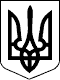 УКРАЇНАПЕТРІВСЬКА СЕЛИЩНА РАДАКІРОВОГРАДСЬКОЇ ОБЛАСТІПро затвердження проекту землеустрою щодо відведення та передачі земельної ділянки в оренду на строк дії спеціального дозволу на користування надрами № 2437 від 11.04.2001 року(до 11.04.2030 року) ПРИВАТНОМУ АКЦІОНЕРНОМУТОВАРИСТВУ «ЦЕНТРАЛЬНИЙ ГІРНИЧО–ЗБАГАЧУВАЛЬНИЙКОМБІНАТ» кадастровий номер 3524981900:02:000:8370Розглянувши пропозицію Петрівського селищного голови С. Тилик від 07 червня 2021 року № 01-17/1648/1, заяву генерального директора ПРАТ «ЦГЗК» Д. Шевчика від 28.05.2021 року № 3080/01-27, проект рішення «Про затвердження проекту землеустрою щодо відведення та передачі земельної ділянки в оренду на строк дії спеціального дозволу на користування надрами № 2437 від 11.04.2001 року (до 11.04.2030 року) ПРИВАТНОМУ АКЦІОНЕРНОМУ ТОВАРИСТВУ «ЦЕНТРАЛЬНИЙ ГІРНИЧО–ЗБАГАЧУВАЛЬНИЙ КОМБІНАТ» кадастровий номер 3524981900:02:000:8370», оприлюднений 28.05.2021 року, відповідно до статті 26 Закону України «Про місцеве самоврядування в Україні», статей 12, 122, 123, 124 Земельного кодексу України, на підставі висновків та рекомендацій постійної комісії селищної ради з питань земельних відносин, архітектури, містобудування, будівництва, природокористування, розвитку населених пунктів, раціонального використання місцевих природних ресурсів, екологічної безпеки, комунальної власності, житлово-комунального господарства, промисловості, підприємництва, енергозбереження, транспорту, зв’язку, торгівлі, приватизації майна, житла, землі від 07 червня 2021 року 
№ , селищна радаВИРІШИЛА:1. Затвердити проект землеустрою щодо відведення земельної ділянки площею в оренду зі зміною її цільового призначення ПРИВАТНОМУ АКЦІОНЕРНОМУ ТОВАРИСТВУ «ЦЕНТРАЛЬНИЙ ГІРНИЧО–ЗБАГАЧУВАЛЬНИЙ КОМБІНАТ» для розміщення та експлуатації основних, підсобних і допоміжних будівель та споруд підприємствами, що пов'язані з користуванням надрами, а саме: для будівництва, розміщення та обслуговування об’єкту ПРАТ «ЦГЗК» 3-ї черги відвалу «Західний» Артемівського кар’єру на території Зеленської сільської ради Петрівського району Кіровоградської області (за межами населеного пункту).22. Передати земельну ділянку кадастровий номер 3524981900:02:000:8370 в оренду ПРИВАТНОМУ АКЦІОНЕРНОМУ ТОВАРИСТВУ «ЦЕНТРАЛЬНИЙ ГІРНИЧО – ЗБАГАЧУВАЛЬНИЙ КОМБІНАТ» на строк дії спеціального дозволу на користування надрами № 2437 від 11.04.2001 року, а саме до 11.04.2030 року, загальною площею 2,6500 га, у тому числі: 2,6500 га – для розміщення та експлуатації основних, підсобних і допоміжних будівель та споруд підприємствами, що пов'язані з користуванням надрами код КВЦПЗ (11.01), а саме: для будівництва, розміщення та обслуговування об’єкту ПРАТ «ЦГЗК» 
3-ї черги відвалу «Західний» Артемівського кар’єру, на території Петрівської селищної  територіальної громади Кіровоградської області.3. Встановити орендну плату у розмірі, визначеному Податковим кодексом України та за згодою сторін. 4. ПРИВАТНОМУ АКЦІОНЕРНОМУ ТОВАРИСТВУ «ЦЕНТРАЛЬНИЙ ГІРНИЧО–ЗБАГАЧУВАЛЬНИЙ КОМБІНАТ»:- на протязі 60 днів з дати прийняття рішення, укласти договір оренди на земельну ділянку та використовувати її відповідно до цільового призначення, вимог законодавства та умов договору оренди землі. 5. У разі невиконання пункту 4 цього рішення пункт 2 даного рішення втрачає чинність.6. Рішення набирає чинності з дня його прийняття.Петрівський селищний голова                                                  Світлана ТИЛИК28300, вул. Святкова 7, смт Петрове, Петрівський р-н., Кіровоградська обл.тел./факс: (05237)  9-72-60,  9-70-73 е-mail: sel.rada.petrovo@ukr.net код в ЄДРПОУ 0436419928300, вул. Святкова 7, смт Петрове, Петрівський р-н., Кіровоградська обл.тел./факс: (05237)  9-72-60,  9-70-73 е-mail: sel.rada.petrovo@ukr.net код в ЄДРПОУ 0436419928300, вул. Святкова 7, смт Петрове, Петрівський р-н., Кіровоградська обл.тел./факс: (05237)  9-72-60,  9-70-73 е-mail: sel.rada.petrovo@ukr.net код в ЄДРПОУ 0436419928300, вул. Святкова 7, смт Петрове, Петрівський р-н., Кіровоградська обл.тел./факс: (05237)  9-72-60,  9-70-73 е-mail: sel.rada.petrovo@ukr.net код в ЄДРПОУ 0436419928300, вул. Святкова 7, смт Петрове, Петрівський р-н., Кіровоградська обл.тел./факс: (05237)  9-72-60,  9-70-73 е-mail: sel.rada.petrovo@ukr.net код в ЄДРПОУ 04364199ДЕВ’ЯТА СЕСІЯДЕВ’ЯТА СЕСІЯДЕВ’ЯТА СЕСІЯДЕВ’ЯТА СЕСІЯДЕВ’ЯТА СЕСІЯВОСЬМОГО СКЛИКАННЯВОСЬМОГО СКЛИКАННЯВОСЬМОГО СКЛИКАННЯВОСЬМОГО СКЛИКАННЯВОСЬМОГО СКЛИКАННЯРІШЕННЯРІШЕННЯРІШЕННЯРІШЕННЯРІШЕННЯвід07 червня 2021 року№ 1140/8смт Петровесмт Петровесмт Петровесмт Петровесмт Петрове